До Спеціалізованої вченої ради Д 26.236.03Інститут держави і права ім. В.М. Корецького НАН України(01001, м.Київ, вул. Трьохсвятительська 4)В І Д Г У Кофіційного опонента, кандидата юридичних наук,доцента Скриньки Дмитра Васильовичана дисертацію Дерунець Наталії Олександрівни на тему«Статус торговельних представництв та місій у міжнародному праві (організаційно-правові питання)» подану на здобуття наукового ступеня кандидата юридичних наук за спеціальністю 12.00.11 – міжнародне правоАктуальність теми дисертаційного дослідження. Створення та функціонування торговельних представництв та місій на сьогодні є одним з поширених в світі способів інституційного забезпечення здійснення зовнішньоекономічної політики держави. Різний історичний досвід держав відносно способів забезпечення здійснення такої політики значною мірою впливає на форми організації такої діяльності. Вироблення і формулювання державами міжнародно-правової позиції значною мірою залежить від того, яким чином побудований процес прийняття та здійснення державних рішень в сфері управління зовнішньоекономічною діяльністю.Для України особливо актуальним є питання організації процесу поступового переходу від захисту інтересів виключно державних підприємств в умовах монополії зовнішньої торгівлі до захисту інтересів всієї сукупності юридичних та фізичних осіб. Як відомо, в 2010 році торговельні представництва були ліквідовані, а функції забезпечення економічних інтересів були передані економічним відділам при дипломатичних представництвах. Наразі, актуальним є питання про подальші інституційні та законодавчі кроки відносно посилення засад захисту економічних інтересів держави за кордоном, особливо в контексті створення посади Торгового Представника України, передбаченої Положенням про Торгового представника України, затвердженим Постановою Кабінету міністрів України №550, від 16 жовтня 2014 року. Вказаним Положенням до функцій Торгового представника віднесено, серед іншого, розроблення в установленому порядку пропозицій та організацію виконання прийнятих рішень з питань формування та реалізації єдиної зовнішньоекономічної політики.	Ступінь обґрунтованості наукових положень, висновків і рекомендацій, сформульованих у дисертації. Основні висновки, рекомендації та положення, сформульовані автором в дисертаційному дослідженні, в тому числі ті, що віднесені нею до наукової новизни, мають достатній рівень обґрунтованості. Це є результатом використання адекватної системи наукових методів дослідження, глибого аналізу чинних міжнародних договорів, а також вивчення та використання напрацювань вітчизняної та зарубіжної наукової думки. 	Автор має 6 наукових праць, в яких опубліковані основні наукові результати дисертації, а також 8 наукових праць. які засвідчують апробацію матеріалів дисертації.В якості теоретичних джерел у дисертації використовувалася публікації, які охоплюють значний історичний період, наприклад, наукові праці, опубліковані в 1977 році, та, з іншого боку, наукові праці, опубліковані в 2018 році. Загалом, автором були використані наукові статті, тексти нормативних актів, документи міжнародних організацій, тексти міжнародних договорів, причому вказані джерела відіграли значну позитивну роль в побудові самостійного авторського обґрунтування результатів проведеного дослідження.Свої думки, висновки, пропозиції дисертант підтверджує фактами, аналізом міжнародно-правових актів та, висловлених у фаховій літературі позицій вчених.Також необхідно відзначити високий рівень апробації дисертаційного дослідження: основні положення і практичні висновки дисертаційного дослідження викладені у восьми наукових виданнях в Україні та за її кордонами.У дисертації наявна широка джерельна база, а саме 241 найменування, які дисертант активно використовує в дисертаційній роботі, посилається на них у тексті, обґрунтовано критикує висловлені раніше положення, розвиває та удосконалює їх.	Оцінка змісту дисертації, її завершеності та відповідності встановленим вимогам. Виклад матеріалу роботи починається з аналізу становлення та розвитку правового статусу торговельно-економічних торговельних представництв і місій на основі норм міжнародного права та відповідних норм внутрішньодержавного права, переходить до аналізу міжнародно-правової практики діяльності торговельних представництв та місій, а після цього до аналізу інформації про міжнародно-правові моделі формування та функціонування інституту торговельних представництв та місій.	У вступі автор обґрунтовує обрання теми дослідження, формулює мету, завдання і методи дослідження (комплекс філософсько-світоглядних, загально-наукових та спеціально-наукових методів), розкриває наукову новизну та здійснює огляд практичного значення одержаних результатів.	До позитивних рис першого розділу дисертації “Становлення та розвиток міжнародно-правового регулювання діяльності торговельних представництв і місій” слід віднести системний підхід до історичного аналізу розвитку інституту торговельних представництв та місій. На окрему схвальну оцінку заслуговує визначення історичної тенденції, яка полягає в тому, що в багатьох історичних контекстах деякі дипломатичні інститути та принципи завдячують своєму формуванню економічній дипломатії. 	В цілому, автор дає адекватну характеристику історичних етапів розвитку системи нормативного регулювання статусу торговельних представників в міжнародному праві. Автор виділяє три історичні етапи розвитку цього процесу. На особливу увагу заслуговують, зокрема, положення дисертації, де йдеться про роль торговельних договорів в античному світі. Інтерес також представляє аналіз правового статусу торговельних представництв в епоху середньовіччя.	Слід зазначити, що в багатьох державах світу функції торговельних представництв (місій) як зарубіжних органів зовнішніх зносин держави, які представляють та захищають її економічні інтереси у державі перебування, сформувалися в результаті довгого і складного історичного процесу. Дисертація тільки виграла б, якби в першому її розділі було більше уваги приділено впливу таких історичних процесів як розмежування прав суверена та прав власника і встановлення гарантій захисту прав власності від посягань суверена на подальше формування інституту торговельних представництв та місій у відповідних державах. Адже на сьогодні одним з ключових дискусійних питань відносно подальшого розвитку в Україні інституту торговельних представництв та місій є питання про співвідношення діяльності в інтересах окремих підприємств та системної роботи для захисту економічних інтересів національного товаровиробника в рамках реалізації загальнонаціональної стратегії розвитку експортного потенціалу України. Коріння цієї дискусії значною мірою знаходяться в історичному минулому України, з її радянським досвідом майже повного одержавлення економіки, а особливо діяльності щодо експорту товарів. 	В другому розділу дисертації “Міжнародно-правова практика діяльності торговельних представництв і місій” автор, зокрема, розглядає міжнародні договори, які становлять правову основу для визначення засад функціонування торговельних представництв (місій) на внутрішньодержавному рівні. Серед цих функцій, як вірно зазначено в дисертації, дійсно принципове місце посідають такі функції як представництво акредитуючої держави в державі перебування, захист в державі перебування інтересів акредитуючої держави та її громадян в межах, які допускаються міжнародним правом, ведення переговорів з урядом держави перебування, а також з'ясування всіма законними засобами умов і подій  в державі перебування та повідомлення про них уряду акредитуючої держави.	Цікавою є позиція автора відносно сучасного співвідношення двосторонніх та багатосторонніх рівнів взаємодії держав для ефективного захисту інтересів відповідних юридичних та фізичних осіб в контексті міжнародної торгівлі. В цілому визнаючи той факт, що багатостороння торговельна система на сьогодні переживає кризу, не можна повністю погодитися із твердженням автора про те, що значення двосторонніх договорів для регулювання міжнародної торгівлі зростає, оскільки таке твердження не достатньо підкріплене конкретними фактами та аргументами. Сама лише кількість двосторонніх угод про вільну торгівлю не означає, що доля спірних питань (як при укладенні так і при виконанні міжнародних договорів), для вирішення яких необхідна участь торговельних представництв та місій,  дозволяє говорити про ключову роль саме двосторонніх переговорів як інструменту вирішення питань економічного співробітництва держав на початку двадцять першого століття. Крім того, автор на сторінці 86 дисертації відзначає, що багатосторонній пакет угод Світової організації торгівлі (СОТ) охоплює 96 відсотків міжнародної торгівлі товарами і послугами. На жаль, робота не містить посилання для підкріплення цього твердження. 	Крім того, на позитивну оцінку заслуговує включення до дисертаційного дослідження огляду положень угод Світової організації торгівлі (СОТ), яка на сьогодні є ключовою міжнародною міжурядовою організацією в сфері торгівлі. Однак, на більшу увагу з огляду на тему дисертації заслуговують положення статті XXIII Генеральної угоди про тарифи і торгівлю, відповідно до якої на сьогодні члени СОТ мають право ініціювати процес врегулювання міжнародного спору, навіть якщо зведення нанівець або зменшення переваг членства в СОТ відбувається без порушення норм права СОТ. 	В зв’язку з цим, не можна повністю погодитись із твердженням, яке міститься на сторінці 92 дисертації, з якого, фактично, випливає, що для звернення до Органу із врегулювання спорів СОТ необхідна підстава у вигляді вчинення протиправних дій державою-членом СОТ.	В третьому розділі “Організаційно-правові моделі здійснення державами зовнішньоекономічної функції торговельними представництвами” на особливу увагу заслуговує проведена автором класифікація видів діяльності торговельних представництв, відповідно до якої автор виділяє п’ять моделей організації такої діяльності. Відтак, цілком логічним є перехід у другому підрозділі того ж розділу до аналізу становлення та розвитку статусу торговельних представництв у внутрішньому праві України.	Підсумовуючи вищесказане, можна стверджувати, що висловлені в тексті відгуку зауваження до роботи не впливають на загальну високу оцінку роботи, зміст дисертації відповідає заявленим завданням роботи, а сформульовані висновки дисертаційного дослідження базуються на аргументах, що випливають із тексту роботи. 	Робота характеризується науковою новизною, оскільки пропонує комплексний аналіз формування і розвитку альтернативних моделей організації здійснення функцій держави в сфері економічної дипломатії з врахуванням практичних потреб розвитку відповідних державних інститутів в Україні. 	Робота безсумнівно має велике практичне значення в контексті інституційних та законодавчих змін в Україні відносно порядку організації здійснення функцій представництва економічних інтересів держави.  	Теоретичне та практичне значення одержаних результатів полягає також у тому, що сформульовані в дисертації положення та висновки можуть бути використані у подальших наукових дослідженнях міжнародно-правової проблематики функціонування торговельних представництв (місій).	Зміст автореферату відповідає змісту дисертації та не виходить за межі мети, завдань та змісту дисертаційного дослідження. Наукові публікації Дерунець Н.О. свідчать про належний рівень апробації наукових ідей, а результати наукового дослідження закладають певну основу для подальших наукових напрацювань у сфері ефективної реалізації функцій економічної дипломатії на міжнародному та національному рівнях. 	Дисертація Дерунець Наталії Олександрівни «Статус торговельних представництв та місій у міжнародному праві (організаційно-правові питання)» є самостійним і завершеним науковим дослідженням, яке відзначається безперечною актуальністю, містить наукову новизну, має теоретичне та практичне значення, відповідає вимогам п.п. 9, 11, 12 та 13 Порядку присудження наукових ступенів, затвердженого Постановою Кабінету Міністрів України від 24 липня 2013 року №567 із наступним змінами і доповненнями, а її 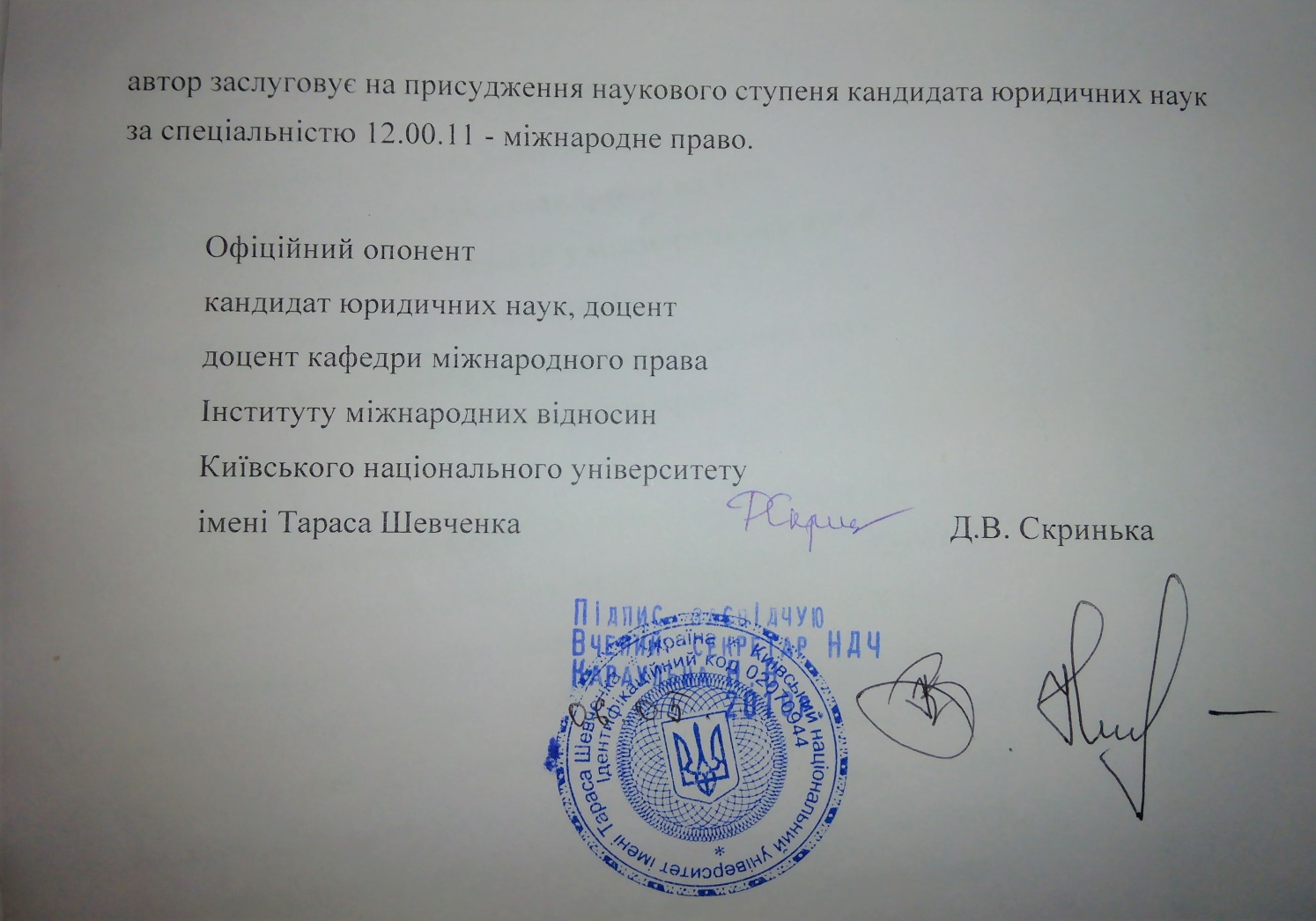 